ที่  มท ๐๘๑9.2/ว	กรมส่งเสริมการปกครองท้องถิ่น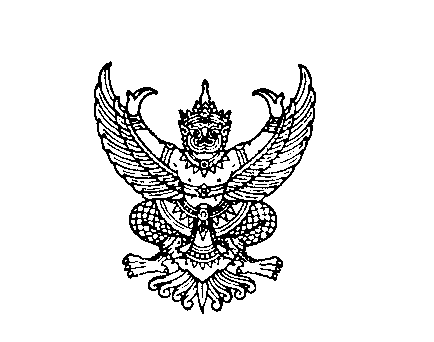 	ถนนนครราชสีมา เขตดุสิต กทม. ๑๐๓๐๐						         มิถุนายน   2562เรื่อง  ประชาสัมพันธ์คู่มือแนวทางการดำเนินงานตามประกาศกระทรวงสาธารณสุข เรื่อง หลักเกณฑ์    	และวิธีการจัดการอบรมผู้ประกอบกิจการและผู้สัมผัสอาหาร พ.ศ. 2561เรียน  ผู้ว่าราชการจังหวัด ทุกจังหวัดสิ่งที่ส่งมาด้วย  สำเนาหนังสือกรมอนามัย ที่ สธ 0908.03/ว 3407                   ลงวันที่ 1 พฤษภาคม 2562                                                             จำนวน ๑ ชุดด้วยกรมส่งเสริมการปกครองท้องถิ่นได้รับแจ้งว่าประกาศกระทรวงสาธารณสุข เรื่อง หลักเกณฑ์ และวิธีการจัดการอบรมผู้ประกอบกิจการและผู้สัมผัสอาหาร พ.ศ. 2561 มีผลบังคับใช้ตั้งแต่ 25 เมษายน 2562 โดยกรมอนามัย ได้จัดทำคู่มือแนวทางการดำเนินงานของหน่วยงานจัดการอบรมผู้ประกอบกิจการและ
ผู้สัมผัสอาหาร เพื่อใช้เป็นแนวทางการดำเนินงานสำหรับหน่วยงานจัดอบรมในการปฏิบัติให้เป็นไปตามหลักเกณฑ์ และวิธีการที่ประกาศกระทรวงสาธารณสุขกำหนด รายละเอียดปรากฏตามสิ่งที่ส่งมาด้วยกรมส่งเสริมการปกครองท้องถิ่น จึงขอความร่วมมือจังหวัดเผยแพร่คู่มือและสื่อประชาสัมพันธ์ “ประกาศกระทรวงสาธารณสุข เรื่อง หลักเกณฑ์ และวิธีการจัดการอบรมผู้ประกอบกิจการและผู้สัมผัสอาหาร พ.ศ. 2561” ให้องค์กรปกครองส่วนท้องถิ่นทราบและพิจารณาดำเนินการในส่วนที่เกี่ยวข้อง และตอบแบบประเมินความเหมาะสมของคู่มือและสื่อประชาสัมพันธ์ดังกล่าว ทั้งนี้ สามารถดาวน์โหลดคู่มือและสื่อประชาสัมพันธ์
ได้ทางเว็บไซต์ https://qrgo.page.link/Mw6KU และแบบประเมินทางเว็บไซต์ https://qrgo.page.link/6zDZp  หรือ QR Code ท้ายหนังสือนี้ จึงเรียนมาเพื่อโปรดพิจารณาดำเนินการต่อไปขอแสดงความนับถืออธิบดีกรมส่งเสริมการปกครองท้องถิ่นกองสาธารณสุขท้องถิ่นกลุ่มงานส่งเสริมสุขภาพโทร. ๐-๒๒๔๑-7225 ผู้ประสานงาน นางสาวภัชร์จิรัสม์ ธัชเมฆรัตน์นางสาวสุพรรณนิภา  เยื่อใย โทร. 081 – 1743738-2-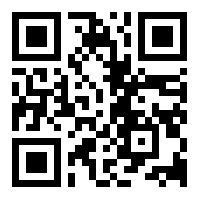 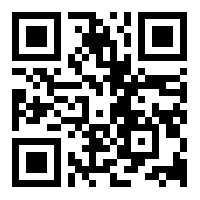 	คู่มือและสื่อประชาสัมพันธ์ฯ                  แบบประเมินความเหมาะสมฯ